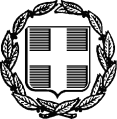 Α   Ν   Α   Κ   Ο   Ι   Ν   Ω   Σ  Η ΘΕΜΑ: « Δικαιολογητικά  πρόσληψης προσωρινών αναπληρωτών εκπαιδευτικών και μελών ΕΕΠ                 - ΕΒΠ».Αξιότιμοι/-μες κκ. συνάδελφοι/-ισσες,	Σας καλωσορίζουμε στην Περιφέρειά μας και σας γνωρίζουμε ότι για την ομαλή διεξαγωγή της διαδικασίας πρόσληψης σας στις σχολικές μονάδες της Περιφέρειάς μας, θα πρέπει να φροντίσετε ώστε, την πρώτη ημέρα που θα αναλάβετε υπηρεσία στην σχολική μονάδα που έχετε τοποθετηθεί, να υποβάλετε τα παρακάτω δικαιολογητικά σε φωτοαντίγραφα.              Τα   ΔΙΚΑΙΟΛΟΓΗΤΙΚΑ  που απαιτούνται είναι τα ακόλουθα:       1.  Φωτοαντίγραφο  Αστυνομικής  Ταυτότητας, 2.   Φωτοαντίγραφα  Τίτλων Σπουδών:       Α) Πτυχίο              (Σε περίπτωση ξενόγλωσσου πτυχίου  απαιτείται  η μετάφρασή του,               η  αναγνώρισή του  από  ΔΟΑΤΑΠ  και το απολυτήριο  από Ελληνικό  Λύκειο),             Β)  Μεταπτυχιακό η Διδακτορικό             (Μόνο εφόσον αποτελεί  τυπικό προσόν πρόσληψης. Σε  περίπτωση ξενόγλωσσου              μεταπτυχιακού απαιτείται η μετάφρασή του, η αναγνώριση του από ΔΟΑΤΑΠ  και το              απολυτήριο  από Ελληνικό  Λύκειο),       3.   ΓΝΩΜΑΤΕΥΣΕΙΣ:     α) από Παθολόγο ή Γενικό Ιατρό και      β) από Ψυχίατρο, είτε του Δημοσίου  είτε Ιδιωτών  που να πιστοποιείται η υγεία  και η    
     φυσική καταλληλότητα του Εκπαιδευτικού  να  ασκήσει  διδακτικά καθήκοντα, 
     (Εφιστούμε  την προσοχή σας καθώς, χωρίς πρόσφατες  Ιατρικές Γνωματεύσεις δεν              μπορείτε  να αναλάβετε  υπηρεσία, σύμφωνα με την κείμενη νομοθεσία)       4.  ΠΙΣΤΟΠΟΙΗΤΙΚΟ  ΟΙΚΟΓΕΝΕΙΑΚΗΣ  ΚΑΤΑΣΤΑΣΗΣ              (Μόνο για ΕΓΓΑΜΟΥΣ ή και με ανήλικα  τέκνα. Σε περίπτωση τέκνου που σπουδάζει ή 
              υπηρετεί τη στρατιωτική του θητεία απαιτούνται οι αντίστοιχες βεβαιώσεις φοίτησης ή 
              υπηρέτησης),  συνοδευόμενη από αίτηση (χορηγείται από την Σχολική Μονάδα) για 
             χορήγηση οικογενειακής παροχής         5. Βεβαιώσεις προϋπηρεσίας, συνοδευόμενες από αίτηση (χορηγείται από την Σχολική 
              Μονάδα) για αναγνώριση  προϋπηρεσίας        6.   Βεβαίωση  ασφαλιστικού  Φορέα για Αριθμό  Μητρώου  Ι.Κ.Α.  και Α.Μ.Κ.Α.       7.   Αριθμό  Φορολογικού  Μητρώου (Α.Φ.Μ.)  και Δ.Ο.Υ.   και         8.  Φωτοαντίγραφο 1ης σελίδας βιβλιαρίου Εθνικής Τράπεζας της  Ελλάδας  στο  οποίο  ο 
              εκπ/κός  να είναι πρώτος δικαιούχος.               Ευχόμαστε σε όλους και όλες καλή αρχή στα σχολεία που τοποθετηθήκατε και καλή σχολική χρονιά με υγεία.                                                       Η    Διευθύντρια  Δ/νσης Π. Ε. Φωκίδας                                                       Αμαλία ΠαπαϊωάννουΕΛΛΗΝΙΚΗ ΔΗΜΟΚΡΑΤΙΑΥ Π Ο Υ Ρ Γ Ε Ι Ο  ΠΑΙΔΕΙΑΣ ΚΑΙ  ΘΡΗΣΚΕΥΜΑΤΩΝΠΕΡΙΦΕΡΕΙΑΚΗ ΔΙΕΥΘΥΝΣΗΠΡΩΤ/ΘΜΙΑΣ   &   ΔΕΥΤ/ΘΜΙΑΣ  ΕΚΠ/ΣΗΣΣΤΕΡΕΑΣ  ΕΛΛΑΔΑΣΔΙΕΥΘΥΝΣΗ   ΠΡΩΤ/ΘΜΙΑΣ  ΕΚΠ/ΣΗΣ   ΦΩΚΙΔΑΣΤΜΗΜΑ  Γ΄ ΠΡΟΣΩΠΙΚΟΥ***************** Άμφισσα,   31  Αυγούστου  2020 Άμφισσα,   31  Αυγούστου  2020ΕΛΛΗΝΙΚΗ ΔΗΜΟΚΡΑΤΙΑΥ Π Ο Υ Ρ Γ Ε Ι Ο  ΠΑΙΔΕΙΑΣ ΚΑΙ  ΘΡΗΣΚΕΥΜΑΤΩΝΠΕΡΙΦΕΡΕΙΑΚΗ ΔΙΕΥΘΥΝΣΗΠΡΩΤ/ΘΜΙΑΣ   &   ΔΕΥΤ/ΘΜΙΑΣ  ΕΚΠ/ΣΗΣΣΤΕΡΕΑΣ  ΕΛΛΑΔΑΣΔΙΕΥΘΥΝΣΗ   ΠΡΩΤ/ΘΜΙΑΣ  ΕΚΠ/ΣΗΣ   ΦΩΚΙΔΑΣΤΜΗΜΑ  Γ΄ ΠΡΟΣΩΠΙΚΟΥ*****************ΕΛΛΗΝΙΚΗ ΔΗΜΟΚΡΑΤΙΑΥ Π Ο Υ Ρ Γ Ε Ι Ο  ΠΑΙΔΕΙΑΣ ΚΑΙ  ΘΡΗΣΚΕΥΜΑΤΩΝΠΕΡΙΦΕΡΕΙΑΚΗ ΔΙΕΥΘΥΝΣΗΠΡΩΤ/ΘΜΙΑΣ   &   ΔΕΥΤ/ΘΜΙΑΣ  ΕΚΠ/ΣΗΣΣΤΕΡΕΑΣ  ΕΛΛΑΔΑΣΔΙΕΥΘΥΝΣΗ   ΠΡΩΤ/ΘΜΙΑΣ  ΕΚΠ/ΣΗΣ   ΦΩΚΙΔΑΣΤΜΗΜΑ  Γ΄ ΠΡΟΣΩΠΙΚΟΥ*****************ΕΛΛΗΝΙΚΗ ΔΗΜΟΚΡΑΤΙΑΥ Π Ο Υ Ρ Γ Ε Ι Ο  ΠΑΙΔΕΙΑΣ ΚΑΙ  ΘΡΗΣΚΕΥΜΑΤΩΝΠΕΡΙΦΕΡΕΙΑΚΗ ΔΙΕΥΘΥΝΣΗΠΡΩΤ/ΘΜΙΑΣ   &   ΔΕΥΤ/ΘΜΙΑΣ  ΕΚΠ/ΣΗΣΣΤΕΡΕΑΣ  ΕΛΛΑΔΑΣΔΙΕΥΘΥΝΣΗ   ΠΡΩΤ/ΘΜΙΑΣ  ΕΚΠ/ΣΗΣ   ΦΩΚΙΔΑΣΤΜΗΜΑ  Γ΄ ΠΡΟΣΩΠΙΚΟΥ*****************ΠΡΟΣ: Τους  προσωρινούς Αναπληρωτές/τριες
                Εκπαιδευτικούς  και μέλη ΕΕΠ και ΕΒΠ             
                που προσλήφθηκαν για να υπηρετήσουν
                σε  Σχολικές Μονάδες  της  Περιφέρειά  
                μας το διδακτικό  έτος  2020-2021ΠΡΟΣ: Τους  προσωρινούς Αναπληρωτές/τριες
                Εκπαιδευτικούς  και μέλη ΕΕΠ και ΕΒΠ             
                που προσλήφθηκαν για να υπηρετήσουν
                σε  Σχολικές Μονάδες  της  Περιφέρειά  
                μας το διδακτικό  έτος  2020-2021ΠΡΟΣ: Τους  προσωρινούς Αναπληρωτές/τριες
                Εκπαιδευτικούς  και μέλη ΕΕΠ και ΕΒΠ             
                που προσλήφθηκαν για να υπηρετήσουν
                σε  Σχολικές Μονάδες  της  Περιφέρειά  
                μας το διδακτικό  έτος  2020-2021ΠΡΟΣ: Τους  προσωρινούς Αναπληρωτές/τριες
                Εκπαιδευτικούς  και μέλη ΕΕΠ και ΕΒΠ             
                που προσλήφθηκαν για να υπηρετήσουν
                σε  Σχολικές Μονάδες  της  Περιφέρειά  
                μας το διδακτικό  έτος  2020-2021